Chapter 21      Lipid BiosynthesisLipids are the principal form of stored energy in most organisms and major constituents of cellular membranes.Specialized lipids serve as pigments (retinal, carotene), cofactors (vitamin K), detergents (bile salts), transporters (dolichols), hormones (vitamin D derivatives, sex hormones), extracellular and intracellular messengers (eicosanoids, phosphatidylinositol derivatives), anchors for membrane proteins (covalently attached fatty acids, prenyl groups, and phosphatidylinositol).Biosynthesis of Fatty AcidsFatty acid biosynthesis and breakdown occur by different pathways, are catalyzed by different sets of enzymes, and take place in different parts of the cell.Biosynthesis requires the participation of a three-carbon intermediate, malonyl-CoA, that is not involved in fatty acid breakdown.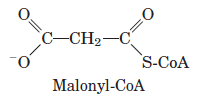 Malonyl-CoA Is Formed from Acetyl-CoA and BicarbonateThe formation of malonyl-CoA from acetyl-CoA is an irreversible process, catalyzed by acetyl-CoA carboxylase (Fig. 21–1).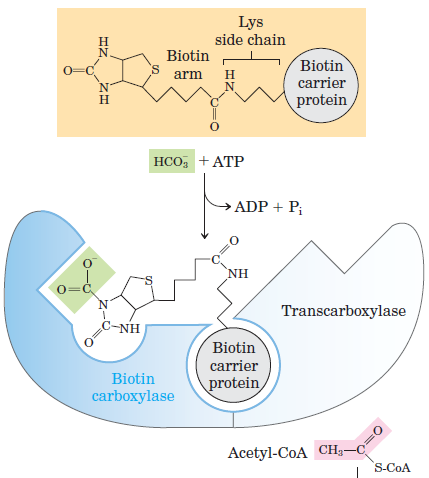 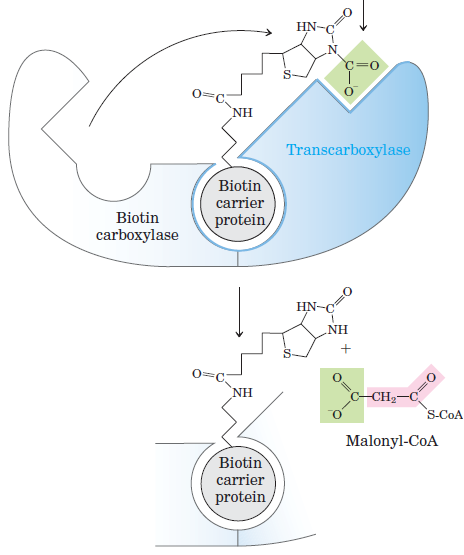 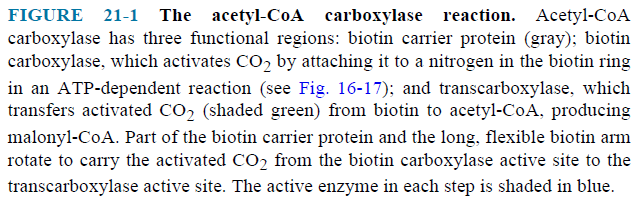 Fatty Acid Synthesis Proceeds in a Repeating Reaction SequenceIn all organisms, the long carbon chains of fatty acids are assembled in a repeating four-step sequence, catalyzed by a system collectively referred to as fatty acid synthase (Fig. 21–2).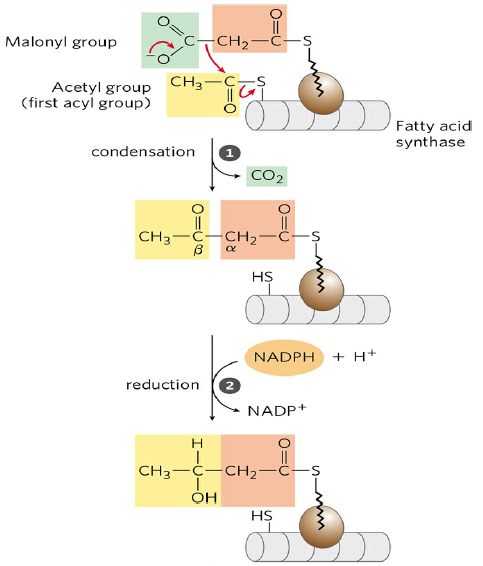 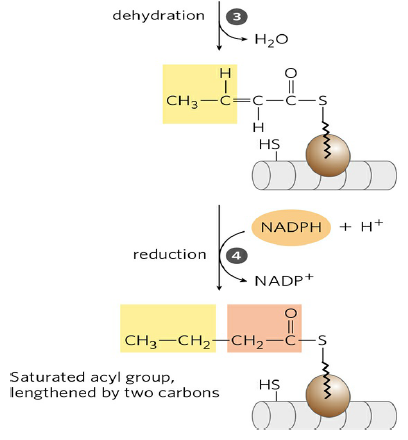 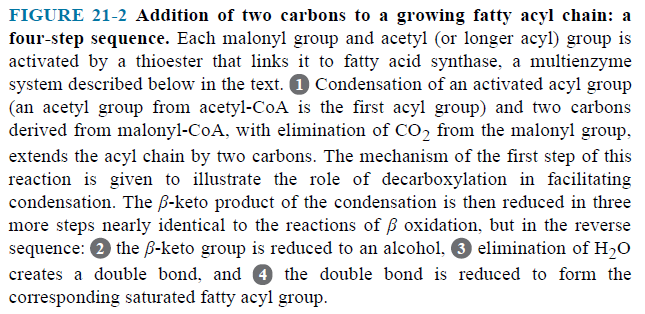 A saturated acyl group produced by each four-step series of reactions becomes the substrate for subsequent condensation with an activated malonyl group.With each passage through the cycle, the fatty acyl chain is extended by two carbons.There are two major variants of fatty acid synthase: Fatty acid synthase I (FAS I), found in vertebrates and fungi, Fatty acid synthase II (FAS II), found in plants and bacteria.Seven active sites for different reactions lie in separate domains of a single polypeptide chain (Fig. 21–3a).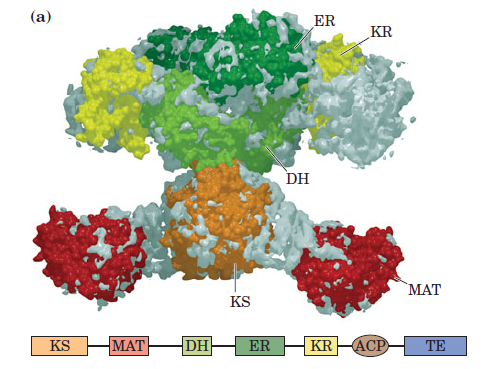 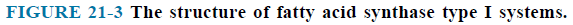 -ketoacyl-ACP synthase (KS), malonyl/acetyl-CoA–ACP transferase (MAT), -hydroxyacyl-ACP dehydratase (DH), enoyl-ACP reductase (ER), -ketoacyl-ACP reductase (KR). acyl carrier protein (ACP). thioesterase (TE)  When the chain length reaches 16 carbons, that product (palmitate, 16:0) leaves the cycle (Fig. 21–4).The mammalian polypeptide functions as a homodimer.The subunits appear to function independently.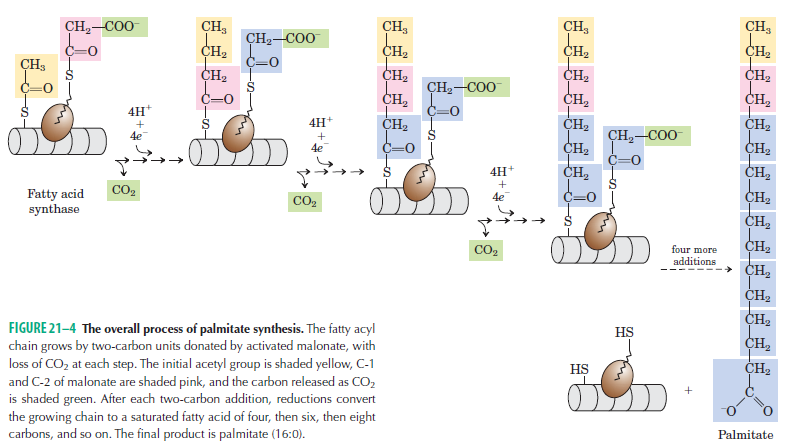 Fatty Acid Synthase Receives the Acetyl and Malonyl GroupsThe acetyl group of acetyl-CoA is transferred to ACP by the malonyl /acetyl-CoA–ACP transferase (MAT). The acetyl group is then transferred to the Cys —SH group of the -ketoacyl-ACP synthase (KS) (Fig. 21–6).Transfer of the malonyl group from malonyl-CoA to the —SH group of ACP, is also catalyzed by MAT.Acetyl and malonyl groups are combined to form acetoacetyl-ACP by KS.The acetoacetyl-ACP undergoes reduction to form -hydroxybutyryl-ACP by -ketoacyl-ACP reductase (KR).Water is removed from -hydroxybutyryl-ACP to yield trans-2-butenoyl-ACP by -hydroxyacyl-ACP dehydratase (DH).Trans-2-butenoyl-ACP is reduced (saturated) to form butyryl-ACP by enoyl-ACP reductase (ER).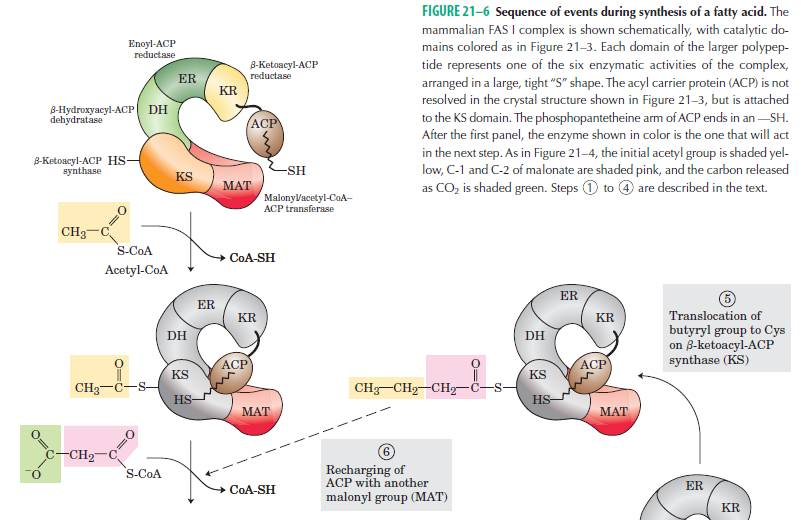 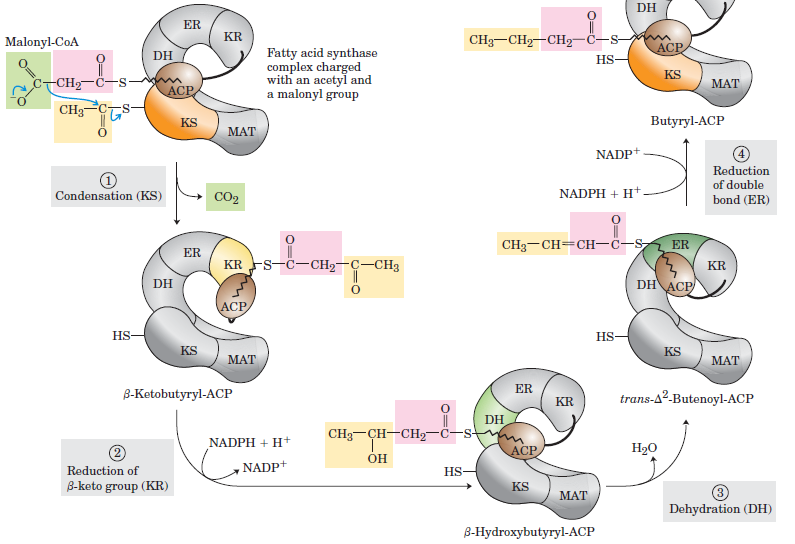 The Fatty Acid Synthase Reactions Are Repeated to Form PalmitateThe butyryl group is transferred from the —SH group of ACP to the —SH group of -ketoacyl-ACP synthase.To start the next cycle of four reactions that lengthens the chain by two more carbons, another malonyl group is linked to the —SH group of ACP by MAT (Fig. 21–7).After condensation, the product is a six-carbon acyl group.Seven cycles of condensation and reduction produce the 16-carbon saturated palmitoyl group, still bound to ACP.Free palmitate is released from the ACP by thioesterase (TE) in the multifunctional protein.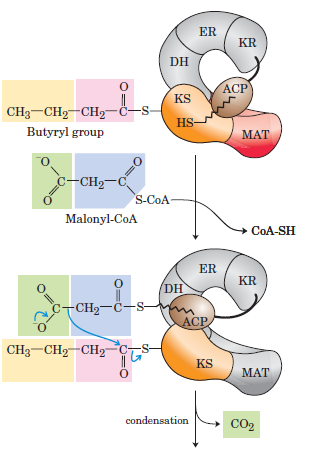 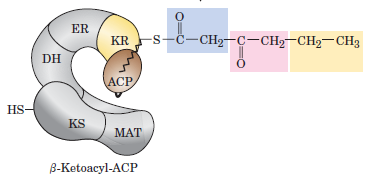 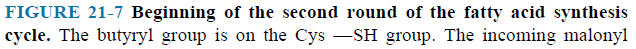 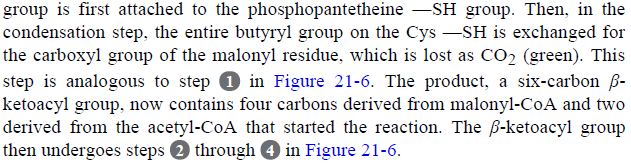 The overall reaction for the synthesis of palmitate from acetyl-CoA is in two parts. The formation of seven malonyl-CoA molecules:7 Acetyl-CoA + 7 CO2 + 7 ATPS   7 malonyl-CoA + 7 ADP + 7 Pi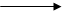 The seven cycles of condensation and reduction:Acetyl-CoA + 7 malonyl-CoA + 14 NADPH +14 H+palmitate + 7 CO2 + 8 CoA + 14 NADP+ + 6 H2OOnly six net water molecules are produced, because one is used to hydrolyze the thioester linking the palmitate product.The overall process is8 Acetyl-CoA + 7 ATP + 14 NADPH + 14 H+palmitate + 8 CoA + 7 ADP + 7 Pi + 14 NADP+ + 6H2OAcetate Is Shuttled out of Mitochondria as CitrateIn nonphotosynthetic eukaryotes, nearly all the acetyl-CoA used in fatty acid synthesis is formed in mitochondria from pyruvate oxidation and from the catabolism of the carbon skeletons of amino acids.Acetyl-CoA is generated in the mitochondria and must be transported to the cytosol.Mitochondrial acetyl-CoA first reacts with oxaloacetate to form citrate, in the citric acid cycle reaction catalyzed by citrate synthase (Fig. 21–10).Citrate then passes through the inner membrane on the citrate transporter.In the cytosol, citrate cleavage by citrate lyase regenerates acetyl-CoA and oxaloacetate.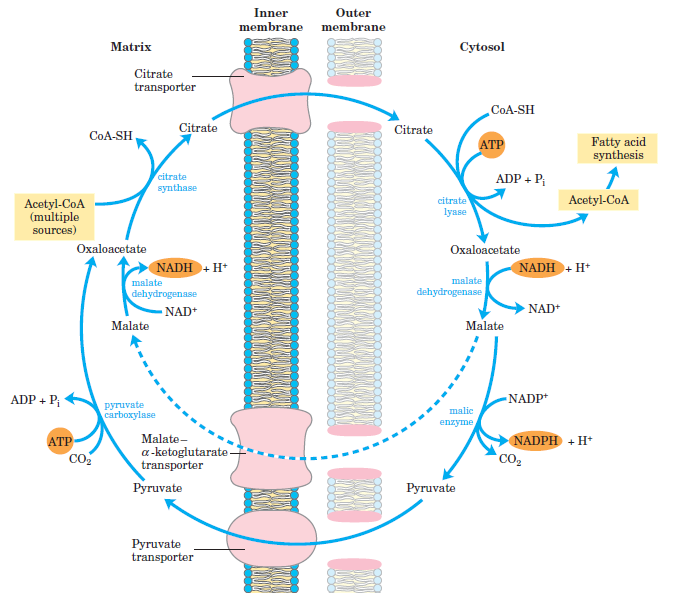 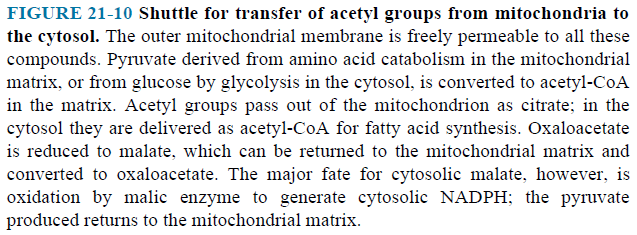 Fatty Acid Biosynthesis Is Tightly RegulatedThe reaction catalyzed by acetyl-CoA carboxylase is the rate-limiting step in the biosynthesis of fatty acids, and this enzyme is an important site of regulation.In vertebrates,Palmitoyl-CoA, glucagon and epinephrine are  inhibitor Citrate is activator (Fig. 21–11a).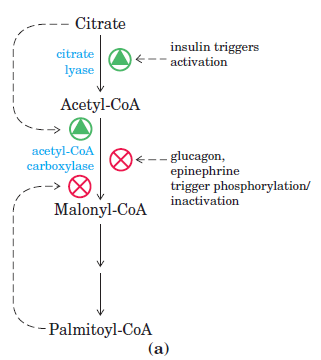 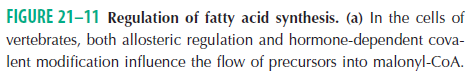 Long-Chain Saturated Fatty Acids Are Synthesized from PalmitatePalmitate (16:0) is the precursor of other long-chain fatty acids (Fig. 21–12).Palmitoleate (16:1), stearate (18:0), oleate (18:1), linoleate (18:2) are synthesized from palmitate.Mammals cannot make linoleate and must obtain it from plant sources.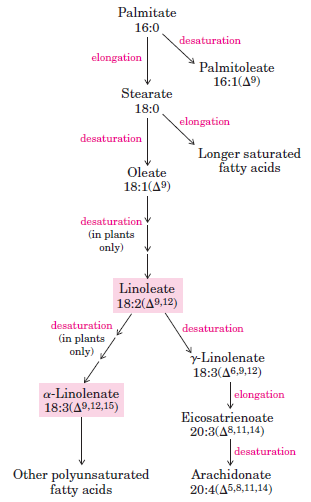 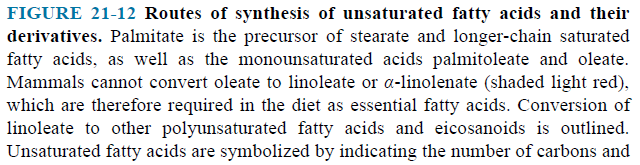 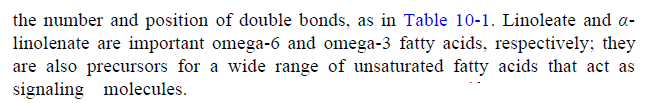 Biosynthesis of TriacylglycerolsMost of the fatty acids have one of two fates:incorporation into triacylglycerols for the storage of metabolic energy incorporation into the phospholipid components of membranes.Both pathways begin at the same point: the formation of fatty acyl esters of glycerol.Triacylglycerols and Glycerophospholipids Are Synthesized from the Same PrecursorsAnimals can synthesize and store large quantities of triacylglycerols, to be used later as fuel.Humans can store only a few hundred grams of glycogen in liver and muscle (230 g), barely enough to supply the body’s energy needs for 12 hours.In contrast, the total amount of stored triacylglycerol in a 70-kg man of average build is about 15 kg, enough to support basal energy needs for as long as 12 weeks.Triacylglycerols have the highest energy content of all stored nutrients.The excess of carbohydrate is converted to triacylglycerols and stored in adipose tissue.Glycerol 3-phosphate is derived from the dihydroxyacetone phosphate by the glycerol 3-phosphate dehydrogenase; a small amount of glycerol 3-phosphate is also formed from glycerol by the glycerol kinase (Fig. 21–17).Fatty acyl–CoAs are formed from fatty acids by acyl-CoA synthetases.The first stage in the biosynthesis of triacylglycerols is the acylation of the two free hydroxyl groups of glycerol 3-phosphate by two molecules of fatty acyl–CoA to yield diacylglycerol 3-phosphate, more commonly called phosphatidic acid.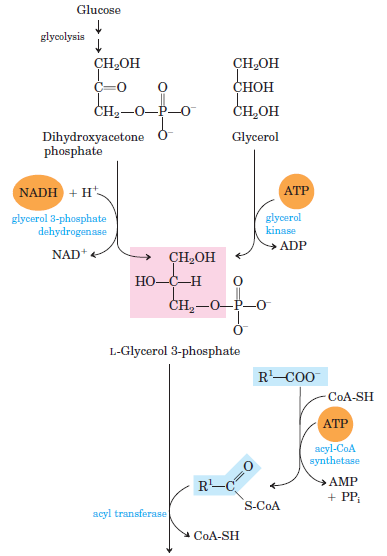 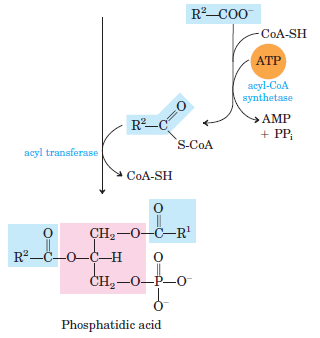 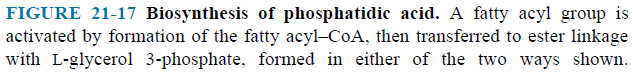 Phosphatidic acid can be converted either to a triacylglycerol or to a glycerophospholipid (Fig. 21–18).In the pathway to triacylglycerols, phosphatidic acid is hydrolyzed by phosphatidic acid phosphatase to form a 1,2-diacylglycerol. Diacylglycerols are then converted to triacylglycerols by transesterification with a third fatty acyl–CoA.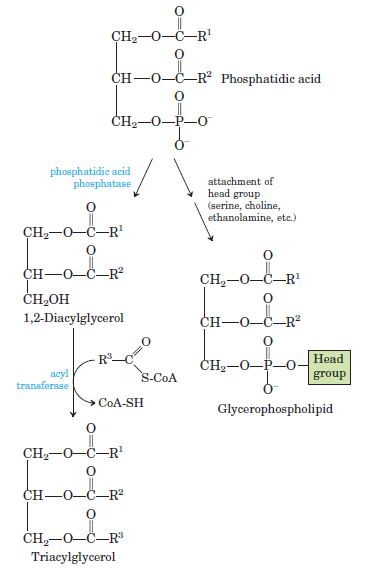 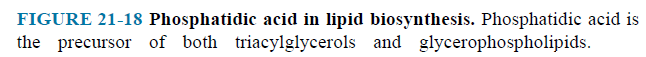 Cholesterols BiosynthesisThe structure of the 27-carbon cholesterol is formed from acetyl-CoA in a complex series of reactions,Bile acids and steroid hormones are derived from cholesterol.Cholesterol Is Made from Acetyl-CoA in Four StagesCondensation of three acetate units (3 acetyl-CoA) to form a six-carbon intermediate, mevalonate (Fig. 21–33 and 34).Conversion of mevalonate to activated isoprene unitsPolymerization of six 5-carbon isoprene units to form the 30-carbon linear squalene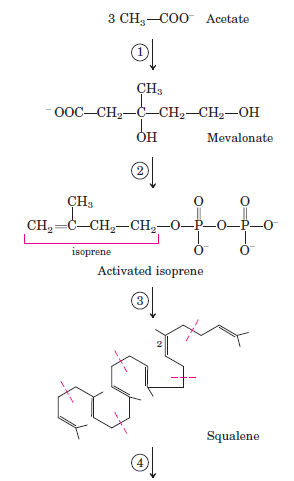 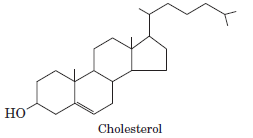 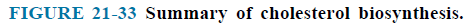 Cyclization of squalene to form the four rings of the steroid nucleus, with a further series of changes (oxidations, removal or migration of methyl groups) to produce cholesterol.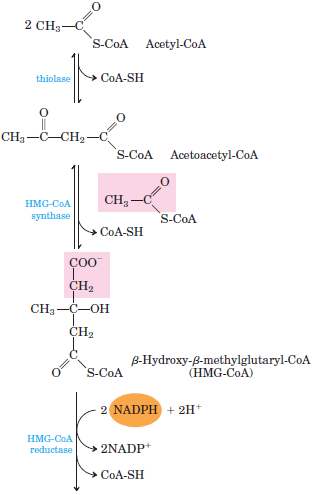 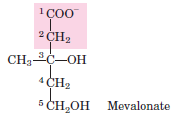 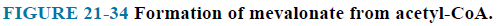 